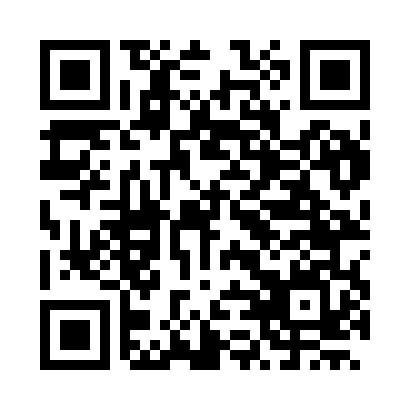 Prayer times for Longueville, FranceWed 1 May 2024 - Fri 31 May 2024High Latitude Method: Angle Based RulePrayer Calculation Method: Islamic Organisations Union of FranceAsar Calculation Method: ShafiPrayer times provided by https://www.salahtimes.comDateDayFajrSunriseDhuhrAsrMaghribIsha1Wed5:006:261:505:529:1410:402Thu4:586:241:495:529:1610:423Fri4:556:221:495:539:1710:444Sat4:536:211:495:549:1910:475Sun4:516:191:495:549:2010:496Mon4:486:171:495:559:2210:517Tue4:466:151:495:559:2310:538Wed4:446:141:495:569:2510:559Thu4:416:121:495:579:2610:5810Fri4:396:111:495:579:2811:0011Sat4:376:091:495:589:2911:0212Sun4:356:071:495:589:3111:0413Mon4:326:061:495:599:3211:0614Tue4:306:051:496:009:3411:0915Wed4:286:031:496:009:3511:1116Thu4:266:021:496:019:3711:1317Fri4:246:001:496:019:3811:1518Sat4:225:591:496:029:4011:1719Sun4:205:581:496:029:4111:1920Mon4:185:561:496:039:4211:2121Tue4:175:551:496:039:4411:2222Wed4:165:541:496:049:4511:2323Thu4:165:531:496:049:4611:2424Fri4:155:521:496:059:4811:2425Sat4:145:511:496:059:4911:2526Sun4:145:501:506:069:5011:2627Mon4:135:491:506:069:5111:2728Tue4:135:481:506:079:5211:2729Wed4:125:471:506:079:5411:2830Thu4:125:461:506:089:5511:2931Fri4:115:451:506:089:5611:30